OSU-III-401-403/2015				Lublin,    9   lipca 2015 r.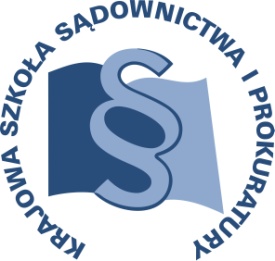 C 4/H/15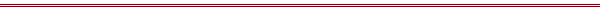 P R O G R A MSZKOLENIA DLA SĘDZIÓW ORZEKAJĄCYCH 
W SPRAWACH RODZINNYCH, ASYSTENTÓW SĘDZIÓW ZATRUDNIONYCH W WYDZIAŁACH RODZINNYCH I NIELETNICH, PROKURATORÓW PROWADZĄCYCH POSTĘPOWANIE NA ODCINKU CYWILNYMTEMAT SZKOLENIA:„Konsekwencje członkostwa w Unii Europejskiej dla praktyki orzeczniczej sędziów rodzinnych”DATA I MIEJSCE:9 października 2015 r.		Sąd Apelacyjny w Rzeszowie	Al. Piłsudskiego 28	35-001 Rzeszów	tel. (17) 858-02-11	sala konferencyjnaORGANIZATOR:Krajowa Szkoła Sądownictwa i ProkuraturyOśrodek Szkolenia Ustawicznego i Współpracy MiędzynarodowejKrakowskie Przedmieście 62, 20 - 076 Lublin  tel. 81 440 87 10						fax. 81 440 87 11OSOBY ODPOWIEDZIALNE ZE STRONY ORGANIZATORA:merytorycznie:sędzia Greta Książkiewicztel. 81 440 87 23 e-mail: g.ksiazkiewicz@kssip.gov.plorganizacyjnie:starszy inspektor 
Ewelina Bożyk-Dyszczaktel.  81 458 37 53e-mail: e.dyszczak@kssip.gov.plWYKŁADOWCY:Anna Młyniec - Wizytator ds. współpracy z zagranicą i prawa unijnego 
w Sądzie Okręgowym w Legnicy; od 2007 r. prowadzi szkolenia z zakresu współpracy prawnej z zagranicą, prawa unijnego, międzynarodowego prywatnego, organizowane m.in. przez Ministerstwo Sprawiedliwości, Centrum Edukacji i Ekspertyz Europejskich i KSSiP, współautor opracowania materiałów dla Centrum Edukacji i Ekspertyz Europejskich „Współpraca państw członkowskich w zakresie doręczania dokumentów sądowych i pozasądowych oraz przeprowadzania dowodów”.Zajęcia prowadzone będą w formie wykładu i warsztatów.PROGRAM SZCZEGÓŁOWYPIĄTEK	9 października 2015 r.9.00 – 10.30	Prawo Unii Europejskiej w systemie źródeł prawa.Prowadzący – SSO Anna Młyniec10.30 – 10.45      przerwa10.45 – 13.00     Transgraniczne sprawy rodzinne w Unii Europejskiej. 		         Rozwiązywanie kazusów.Prowadzący – SSO Anna Młyniec13.00 – 13.15       przerwa13.15 – 15.30 Postępowanie w sprawach o alimenty z elementem    	zagranicznym.  Rozwiązywanie kazusów.Prowadzący – SSO Anna MłyniecProgram szkolenia dostępny jest na Platformie Szkoleniowej KSSiP pod adresem:http://szkolenia.kssip.gov.pl/login/ oraz na stronie internetowej KSSiP pod adresem: www.kssip.gov.plZaświadczenie potwierdzające udział w szkoleniu generowane jest za pośrednictwem Platformy Szkoleniowej KSSiP. Warunkiem uzyskania zaświadczenia jest obecność na szkoleniu oraz uzupełnienie znajdującej się na Platformie Szkoleniowej anonimowej ankiety ewaluacyjnej (znajdującej się pod programem szkolenia) dostępnej w dniach 
od 10 października 2015 r. do 11 listopada 2015 r.Po uzupełnieniu ankiety zaświadczenie można pobrać i wydrukować z zakładki 
„moje zaświadczenia”.                                                                                                    Z upoważnienia  Zastępcy Dyrektora                                                                                              Krajowej Szkoły Sądownictwa i Prokuratury                                                                                                ds. Szkolenia Ustawicznego i Współpracy                                                                                                                 Międzynarodowej/-/                        sędzia Greta Książkiewicz